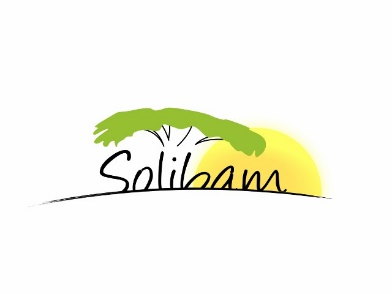 Rapport moral AG 2021Bonsoir à tous,    		Nous accueillons Me Marie- Bernadette Kiébré /Toé , agronome et chercheur à l’INERA au Burkina Faso. Merci d’accepter de témoigner sur le thème Agriculture et crises au Burkina Faso. Me Kiébré est la sœur d’Anne- Marie Lechuga que beaucoup connaissent.	En 1988, Edgar Pisani, grand connaisseur de l’Agriculture africaine, écrivait dans son livre Pour l’Afrique : ″Ce qui a le plus nui à l’Afrique au cours de son histoire, c’est   l’abandon dans lequel elle a tenu ses paysans. C’est l’impasse faite sur le paysan qui engendre tous les déséquilibres, alimentaires, économiques, sociaux, écologiques, sécuritaires″	Ghassimi Dialo, un maire d’une commune du Burkina que nous avons reçu à Château-Gontier,   écrit "La clé de la réussite , ce sont les jeunes. Si l’on ne veut pas qu’ ils cèdent aux sirènes djihadistes , il faut leur donner les moyens de résister. Cela passe par une formation professionnelle, mais aussi par la connaissance et le respect de leurs propres traditions"	A son échelle, Solibam apporte sa pierre. Nous sommes fiers du Centre de Formation Agricole . C’est grâce au dévouement et au savoir- faire de Blaise Sawadogo.  La création du Centre n’ a pas été facile, nous avons dû respecter les nombreuses contraintes administratives du Pays.  Merci aux parrains, marraines et à l’association de Plérin qui soutiennent le CFA	En début d’année nous avons financé 3 nouveaux forages. Cela a été possible grâce à une subvention de l’ Agence de l’eau Loire- Bretagne, une subvention de la Communauté de Communes et un don d’une association de Lambersart près de Lille .	Nous continuons à financer le fonctionnement de l’école maternelle (Bisongo), le jardin pédagogique de l’école primaire, les plantations d’arbres fruitiers et l’agroforesterie. Le périmètre irrigué de 5 ha de cultures maraîchères est devenu autonome.  Merci à vous qui aidez le village de 3 000 habitants. Les villageois et leurs responsables sont très reconnaissants de l’ aide que nous leur apportons.                                                                                                               Michel Destrés, président